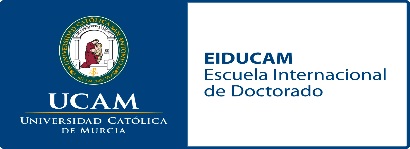 DATOS DEL SOLICITANTE Y DEL PROGRAMA DE DOCTORADODATOS DEL SOLICITANTE Y DEL PROGRAMA DE DOCTORADONombre completo:Nombre completo:DNI:e-mail:Nombre del Programa de Doctorado:Nombre del Programa de Doctorado:EXPONGO:Que estoy elaborando mi tesis doctoral y quiero pedir a la Comisión Académica del Programa de Doctorado una interrupción temporal de mis estudios de Doctorado, por la situación siguiente:MARCAR LA OPCIÓN CORRESPONDIENTE:☐Baja temporal por causa sobrevenida Desde___________ Hasta__________Baja temporal voluntaria (Conlleva la baja por un curso completo, debe solictarse antes del 30 de octubre del año en curso)DESCRIPCIÓN DE MOTIVOS: * Esta solicitud siempre irá acompañada de la correspondiente justificación(Descripción de Motivos)SOLICITO:Que sea aceptada mi solicitud de interrupción temporal en el Programa de Doctorado, y por tal motivo presento la documentación solicitada: Documentación acreditativa de esta situación: __________________________________ __________________________________________________________________________Firma del doctorandoEn..................................... a .......... de ................................del 20___  Aprobación de la Comisión Académica del Programa de Doctorado.  Fecha:                                                                       FirmaEXPONGO:Que estoy elaborando mi tesis doctoral y quiero pedir a la Comisión Académica del Programa de Doctorado una interrupción temporal de mis estudios de Doctorado, por la situación siguiente:MARCAR LA OPCIÓN CORRESPONDIENTE:☐Baja temporal por causa sobrevenida Desde___________ Hasta__________Baja temporal voluntaria (Conlleva la baja por un curso completo, debe solictarse antes del 30 de octubre del año en curso)DESCRIPCIÓN DE MOTIVOS: * Esta solicitud siempre irá acompañada de la correspondiente justificación(Descripción de Motivos)SOLICITO:Que sea aceptada mi solicitud de interrupción temporal en el Programa de Doctorado, y por tal motivo presento la documentación solicitada: Documentación acreditativa de esta situación: __________________________________ __________________________________________________________________________Firma del doctorandoEn..................................... a .......... de ................................del 20___  Aprobación de la Comisión Académica del Programa de Doctorado.  Fecha:                                                                       Firma